BIDS AND AWARD COMMITTEE FOR THE PROCUREMENT OF GOODS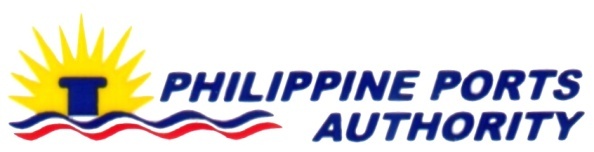 PMO-PANAY/GUIMARAS(BAC-PG-PNG)ITB No. BACPG-2016-01INVITATION TO BID FOR“Supply and DELIVERY OF FRESHWATER FOR PMO-PANAY/GUIMARAS BASEPORT, CY2016”The Philippine Ports Authority (PPA), through the Port Management Office of Panay/Guimaras (PMO-PNG) intends to apply the sum of One Million Five Hundred Thousand Pesos (Php1,500,000.00) being the Approved Budget for the Contract (ABC) to payments under the contract for the “Supply and Delivery of Freshwater for PMO-Panay/Guimaras Baseport” Bids received in excess of the ABC shall be automatically rejected at bid opening.The PPA PMO-Panay/Guimaras now invites bids on the “Supply and DELIVERY OF FRESHWATER FOR PMO-PANAY/GUIMARAS BASEPORT, CY2016” Delivery of the Goods is required to be delivered monthly for approximately ten (10) months after issuance and receipt by the winning bidder of the Notice to Proceed. Bidders should have completed, within three (3) years from the date of submission and receipt of bids, a contract similar to the Project. The description of an eligible bidder is contained in the Bidding Documents, particularly, in Section II. Instructions to Bidders.Bidding will be conducted through open competitive bidding procedures using a non-discretionary “pass/fail” criterion as specified in the Revised Implementing Rules and Regulations (IRR) of Republic Act (RA) 9184, otherwise known as the “Government Procurement Reform Act”.Bidding is restricted to Filipino citizens/sole proprietorships, partnerships, or organizations with at least sixty percent (60%) interest or outstanding capital stock belonging to citizens of the Philippines, and to citizens or organizations of a country the laws or regulations of which grant similar rights or privileges to Filipino citizens, pursuant to RA 5183 and subject to Commonwealth Act 138. Interested bidders may obtain further information from the PPA PMO-Panay/Guimaras Bids and Awards Committee for the Procurement of Goods (BAC-PG-PNG) Secretariat and inspect the Bidding Documents at the address given below during office hours from 8:30 a.m. to 4:30 p.m.A complete set of Bidding Documents may be purchased by interested Bidders on                            February 4, 2016 – February 24, 2016 from the address below and upon payment of a nonrefundable fee for the Bidding Documents in the amount of Five Thousand Pesos (Php5,000) exclusive of VAT. It may also be downloaded free of charge from the website of the Philippine Government Electronic Procurement System (PhilGEPS) and the website of the Procuring Entity, provided that Bidders shall pay the nonrefundable fee for the Bidding Documents not later than the submission of their bids.The BAC-PG-PNG will hold a Pre-Bid Conference on February 12, 2016, 2:30 p.m. (PPA time) at the Conference Room, 2nd floor, Administration Building, Iloilo Commercial Port Complex (ICPC), Brgy. Loboc, La Paz, Iloilo City which shall be open to all interested parties.Bids must be delivered to the address below on or before February 24, 1:30 p.m. (PPA time).  All Bids must be accompanied by a bid security in any of the acceptable forms and in the amount stated in ITB Clause 18.Bid opening shall be on February 24, 2016, 2:00 p.m. (PPA time) at the Conference Room, 2nd floor, Administration Building, Iloilo Commercial Port Complex (ICPC), Brgy. Loboc, La Paz, Iloilo City.  Bids will be opened in the presence of the Bidders’ representatives who choose to attend at the address below. Late bids shall not be accepted.The bidder shall drop one (1) sealed envelope in the bid box as specified in the Instruction to Bidder Clause 20 and Bid Data Sheet for Sealing and Markings of the envelopes.The PPA PMO-Panay/Guimaras reserves the right to accept or reject any bid, to annul the bidding process, and to reject all bids at any time prior to contract award, without thereby incurring any liability to the affected bidder or bidders.For further information, please refer to:GLORIA C. GENCIANAHead, SecretariatPPA, PMO-Panay/GuimarasBrgy. Loboc, La Paz, Iloilo City 5000 PhilippinesT: (033) 337-7791F: (033) 337-6945E: pmo_panayguimaras@ppa.com.phW: www.ppa.com.phEDGAR B. SONZA								     ChairmanBAC for Procurement of Goods (BAC-PG)PPA, PMO–Panay/GuimarasInvitation to Bid for thePrepared by TWG, BAC-PG-PNG:JAIME F. DURBAN	         MA. GEORGETTE L. APELO   	 JOYSIE D. CONTRADOR Head Member	         Member			      	  Member 		APPROVED:EDGAR B. SONZAChairmanBids and Awards Committee, Procurement of GoodsProject NameApproved Budget for the Contract (ABC)“Supply and DELIVERY OF FRESHWATER FOR PMO-PANAY/GUIMARAS BASEPORT, CY2016”1,500,000.00PARTICULARSPROPOSED DATEPre-procurement conferenceFebruary 29, 2016Advertisement/Posting of Invitation to Bid/Request for Expression of InterestFebruary 4, 2016Issuance and Availability of Bidding DocumentsFebruary 4-24, 2016Pre-Bid ConferenceFebruary 12, 2016, FridaySubmission and Receipt of BidsFebruary 24, 2016, WednesdayBid EvaluationFebruary 25, 2016Post QualificationFebruary 26, 2016BAC Resolution and Notice of AwardFebruary 27-March 1, 2016Contract Preparation & SigningMarch 2-3, 2016Notice to  Proceed March 4, 2016